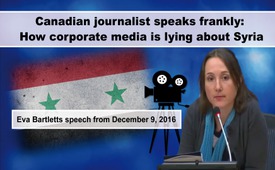 Canadian journalist speaks frankly: How corporate media is lying about Syria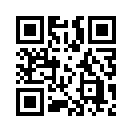 Eva Bartlett is an independent Canadian journalist. She has lived in Gaza, the largest city in the Gaza Strip, for three years. She has also lived in Lebanon. Since 2014 she has been to Syria six times, two times with international delegations and four times on her own. Bartlett paid her own trips, she went at her own risk and was therefore able to travel to the parts of the country that she wanted to see. She has been to Aleppo four times, the latest in November 2016, and she spoke in Arabic to the people there. 
On December 9, 2016, Eva Bartlett spoke at a press conference in the headquarters of the United Nations. Her topic was: “Sovereignty and Peace: Against US Propaganda and Regime Change”.Eva Bartlett is an independent Canadian journalist. She has lived in Gaza, the largest city in the Gaza Strip, for three years. She has also lived in Lebanon. Since 2014 she has been to Syria six times, two times with international delegations and four times on her own. Bartlett paid her own trips, she went at her own risk and was therefore able to travel to the parts of the country that she wanted to see. She has been to Aleppo four times, the latest in November 2016, and she spoke in Arabic to the people there. 
On December 9, 2016, Eva Bartlett spoke at a press conference in the headquarters of the United Nations. Her topic was: “Sovereignty and Peace: Against US Propaganda and Regime Change”.
Bartlett spoke frankly concerning the reporting of western media about Syria. She showed how much of the key media has, from the beginning, lied about Syria and continue to. 
Here, briefly, are the most important points:
Bartlett says, what mainstream media write about Aleppo is the opposite of reality. If they talk of “Aleppo”, they talk of areas that were occupied by terrorists. At the same time, they completely ignore the suffering and the will of the Syrian people in greater west-Aleppo. Since 2012 the people there suffer from daily bombardments by the terrorists.
Countless witnesses, that is people from the 100,000 civilians that were freed during the last weeks, say: “Thank God for the Syrian army that has liberated us. The terrorists deprived us of food and did not allow us to leave the part of the city they were occupying.” 
The mainstream media speak of the last doctor in Aleppo – Bartlett talked to the Medical Association in Aleppo which consists of 4,160 active and registered doctors. 
The mainstream media claim that the Syrian army would attack their own population; however, the complete opposite is true. Videos show people who managed to escape eastern Aleppo when terrorists started shooting at them. The Syrian governmental troops protected the fleeing people bystanding in front of them as human shields.
Bartlett pointed out that Syria is a sovereign nation and has the right to fight against terrorism. It is known, though, that 101 out of 193 UN-member-states have sent terrorists to Syria to destroy the country. 
The people in Syria do not see president Assad as the problem. They see terrorism as the problem. They see elements in the political system as the problem. But Assad is supported by them with an overwhelming majority. 
Bartlett also refutes more “myths” – made up stories – such as - that the Syrian army would starve its own population or reports about destroyed hospitals in Aleppo. As a matter of fact, the largest and best cancer treatment center in the Middle East has been destroyed by Al-Nusra-terrorists.
Bartlett also explains why the demands of the UN for more ceasefires is useless. These would only serve the terrorist factions who never adhered to a ceasefire in the past. 


All further resolutions by the UN, like the stationing of UN-observers and so on, must be regarded from this point of view. The fight against terroristic factions are meant to be inhibited so the west can continue to follow its aim of a “regime change”, as Bartlett shows.

Listen to the complete speech of Eva Bartlett now, which she held on December, 9 in the headquarters of the UN.from dd.Sources:https://www.youtube.com/watch?v=ebE3GJfGhfA

https://www.youtube.com/watch?v=LNV3mPTYm2s


Ausgestrahlte Sendungen zum Thema:
http://www.kla.tv/9541
[ Augenzeugen aus Aleppo: Die syrische Regierung greift keine Zivilisten an( Antwort von Eva Bartlett)]This may interest you as well:#Syria-en - www.kla.tv/Syria-enKla.TV – The other news ... free – independent – uncensored ...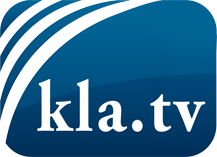 what the media should not keep silent about ...Little heard – by the people, for the people! ...regular News at www.kla.tv/enStay tuned – it’s worth it!Free subscription to our e-mail newsletter here: www.kla.tv/abo-enSecurity advice:Unfortunately countervoices are being censored and suppressed more and more. As long as we don't report according to the ideology and interests of the corporate media, we are constantly at risk, that pretexts will be found to shut down or harm Kla.TV.So join an internet-independent network today! Click here: www.kla.tv/vernetzung&lang=enLicence:    Creative Commons License with Attribution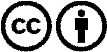 Spreading and reproducing is endorsed if Kla.TV if reference is made to source. No content may be presented out of context.
The use by state-funded institutions is prohibited without written permission from Kla.TV. Infraction will be legally prosecuted.